                       VETERINARY SPECIALISTS OF WESTERN NEW YORK 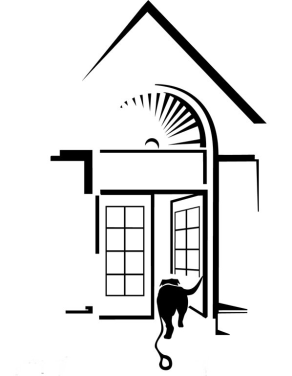                        	2288 Sheridan Drive ● Buffalo, New York 14223                                    Telephone (716) 833-5345 ● fax (716) 833-8525                 ____________________________________________________________________________________Referral form for Internal Medicine – Dr. HallOwner’s Name:						               Phone #:					 Address:														Patient’s Name:_______________________Breed:___________________ Color:____________________Date of Birth:			    	Sex:	        		Species:							Vaccination Dates:___________________________________________________________________Date Referred:________________________________________Please attach ALL recent blood/labwork:Were radiographs done?        YES         NO -   if yes, they were           e-mailed          disc/films sent with owner          otherReason for Referral:																								____________________________________________________________________________________________________________________________________________________________________________________________Duration of problem:____________________________________________________________________ Diagnostics performed (include all results):_______________________________________________________________________________________________________________________________________Previous medical problems:												Current medications & dosages:_________________________							____________________________________________________________________________________________________________________________________________________________________________________________Dr. Hall is committed to returning your patient’s care to your office as soon as possible.Please indicate who you would like to perform immediate follow-up care for the referred problem:                                 Yourself                Dr. Hall               To be determined following patient evaluationReferral letters will be e-mailed (address)      				        	       or faxed       (#)			                                                            Visit us at www.sheridananimalhospital.com for more referral forms                                         Rev. 12/15REFERRING DR:                                                HOSPITAL:                                                          HOSP. PHONE: